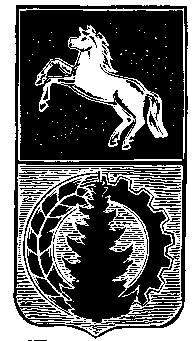 АДМИНИСТРАЦИЯ АСИНОВСКОГО РАЙОНАПОСТАНОВЛЕНИЕ04.10.2018		                                                                                     № 1593г. Асино   О проведении публичных слушаний по рассмотрению проекта постановления администрации Асиновского района  «О предоставления разрешения  на отклонение от предельных параметров разрешенного строительства, реконструкции объекта капитального строительства на земельном участке по адресу: Томская область, Асиновский район, г. Асино, пер. Проектный, 2»         В соответствии со статьями 5.1, 40 Градостроительного кодекса Российской Федерации, статьями 6, 22 Правил землепользования и застройки муниципального образования «Асиновское городское поселение» Асиновского района Томской области, утвержденных решением Думы Асиновского района от 24.10.2012 № 193, Положением «О публичных слушаниях в Асиновском районе», утвержденным решением Думы Асиновского района от 29.12.2005 № 37, решением Думы Асиновского района от 26.12.2017 № 168 «О принятии полномочий»          ПОСТАНОВЛЯЮ         1. Провести публичные слушания на территории Асиновского городского поселения по рассмотрению проекта постановления администрации Асиновского района «О предоставления разрешения  на отклонение от предельных параметров разрешенного строительства, реконструкции объекта капитального строительства на земельном участке по адресу: Томская область, Асиновский район, г. Асино, пер. Проектный, 2» в части проведения реконструкции индивидуального жилого дома на земельном участке площадью 470 кв. м, что  ниже минимальной необходимой в зоне застройки блокированными и индивидуальными  жилыми домами (Ж-3) согласно приложению  к настоящему постановлению.2. Проведение публичных слушаний назначить на 25.10.2018 в 17.00 часов в актовом зале здания    администрации Асиновского района по адресу: г. Асино, ул. имени Ленина, 40.3 Ответственность за организационно - техническое обеспечение публичных слушаний   возложить на председателя комиссии по землепользованию   и  застройке.4. Секретариату комиссии по землепользованию и застройке:1)  обеспечить прием предложений, замечаний и заявлений от желающих выступить на публичных слушаниях, в соответствии с порядком, установленным Положением «О публичных слушаниях в Асиновском районе», утвержденным решением Думы Асиновского района от 29.12.2005 № 37;2) обеспечить публикацию настоящего постановления в средствах массовой информации и размещение на официальном сайте муниципального образования «Асиновский район» www.asino.ru.5. Настоящее постановление вступает в силу с даты  его  подписания. 6. Контроль за исполнением настоящего постановления возложить на Первого заместителя Главы администрации Асиновского района по обеспечению жизнедеятельности и безопасности.И.О. Главы Асиновского района				                         Е.Н. СамодуровПриложение   к постановлению администрации Асиновского районаот 04.10.2018  № 1593          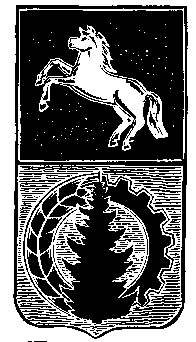 АДМИНИСТРАЦИЯ АСИНОВСКОГО РАЙОНАПОСТАНОВЛЕНИЕ                                                      (проект)_________                                                                                                           № _______г. Асино  О предоставления разрешения  на отклонение от предельных параметров разрешенного строительства, реконструкции объекта капитального строительства на земельном участке по адресу: Томская область, Асиновский район,  г. Асино, пер. Проектный, 2        Руководствуясь статьей 40 Градостроительного кодекса Российской Федерации, статьей 22 Правил землепользования и застройки Асиновского городского поселения, Асиновского района Томской области, утвержденных решением Думы Асиновского района от 24.10.2012 № 193, решением  Думы Асиновского района от 26.12.2017№ 168 «О принятии полномочий»,          ПОСТАНОВЛЯЮ: 1. Предоставить разрешение на отклонение от предельных параметров разрешенного строительства, реконструкции объекта капитального строительства на земельном участке, расположенном по адресу: Томская область, Асиновский район, г. Асино, пер. Проектный 2 в части проведения реконструкции индивидуального жилого дома на земельном участке площадью 470 кв. м, что  ниже минимальной необходимой в зоне застройки блокированными и индивидуальными  жилыми домами (Ж-3). 2. Настоящее постановление вступает в силу с даты его подписания и подлежит официальному опубликованию в средствах массовой информации и размещению на официальном сайте муниципального образования «Асиновский район» www.asino.ru.3. Контроль за исполнением настоящего постановления возложить на Первого заместителя Главы администрации Асиновского района по обеспечению жизнедеятельности и безопасности.Глава Асиновского района                                                                        Н.А. Данильчук